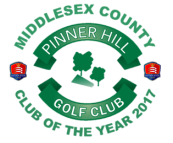 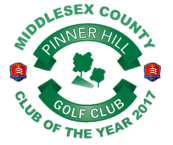 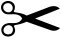 NAMEADDRESSEMAIL / TELEPHONE NOPLAYER 1H/CCLUBAGEPLAYER 2H/CCLUBAGE